        	 	Student Services Building, Room 241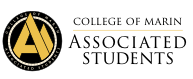 College of Marin-Kentfield Campus835 College Ave, Kentfield, CA 94904Regular Meeting AGENDAOctober 25, 2019Order of Business Call to Order: 11:07 AMRoll CallASCOM ADVISOR: SADIKA SULAIMAN HARA AND TEA PERALESAUXILIARY MEMBERS: MEMBERS OF THE GENERAL PUBLIC: Adoption of the Agenda MOTION TO AMEND ITEM A from account 7200.00 to use account 7200.99MALAIKA, GABBYMOTION TO AMEND C TO add event supplies account 4500.04 PRs to follow and to reimburse MCCD Sadikas Pay CardGABBY, HARPREETMOTION TO AMEND AND ADD MIGRATION IS BEAUTIFUL EVENT DEBRIEF AS ITEM G GABBY, FERCHMotion to adopt agenda, Gabby, Bertha  Approval of the Minutes Gabby, AminaPublic CommentThis segment of the meeting is reserved for persons desiring to address the ASCOM Executive Board on any matter of concern that is not stated on the agenda. A time limit of three (3) minutes per speaker and ten (10) minutes per topic shall be observed. The law does not permit any action to be taken nor extended discussion of any items not on the agenda. The ASCOM Board or Members may respond briefly to questions or statements, however, for more information please contact the ASCOM President or Secretary to have an item placed on the next regular meeting agenda. (Brown Act 54954.3) New Business (Actions May Be Taken) Tabled from 10-18-19 meeting: Discussion/Action to approve funding NTE $200 for Funky Jams Club for drum set from acct.#7200.99 (intrafund transfer acct - clubs), PRs to follow. Presentation by Funky Jams Club, Ben Daly. Discussion: Gabby, Amina Hellen: Unfortunately Ben cannot attend the meeting. I believe we should decline this request until he can show up. Vote: Bea, GabbyDENIED 0-1-9Presentation from Regional Affairs Director of Region III Terry Zhang. Discussion: Gabby, Addis https://docs.google.com/presentation/d/1G8tuzi6Uw6yT_8zNQQqL_l9cuMTi6yWWtTDQhIcmOnc/edit?usp=sharing Motion to extend time 5 minutes, Luca, AminaMotion to extend time 3 minutes, Bea, FerchKai: Any future goals?
Lluvia: Not all trustees have a voting right so what we’re trying to do is pass legislation so that all trustees have a voting right. We’re also trying to change ed code because we’re trying to make student governments mandatory. Discussion/Action to approve funding NTE $300 for “Rebuild, Replant, Re-nourish” on November 13th from acct.# 4500.04 (event supplies), reimburse MCCD Sadika’s P-card, PRs to follow. Led by Amina https://docs.google.com/presentation/d/1XHRb-YZ2RgoAa9H58jm0D-uVrl_l7qAGt7OBvlmUdT4/edit?usp=sharing  Discussion: Addis, LucaGabby: Where are you getting the materials for planting? Amina: Probably the store.Gabby: I was thinking we could send a letter asking for donations.Luca: Estimated attendance?Amina: ideally 50 people. I had a meeting with the person at the farm and the food sale that happens every week happens to coincide with the event time Lia: What do decorations look like? Amina: Maybe table cloths Vote: Gaby, AddisPASSED
9-1-0Discussion/Action to go over resolutions for SSCCC Undocumented Student Action Week Resolution led by Luca Discussion: Amina, Addis Luca: I was sent this and it is basically a statement that says we are recognizing undocumented student week of action week. https://docs.google.com/document/d/1zppHGsmqvmwdsyZicFDSm0txGVaJ_lXYwMFg_VG3n1g/edit Hellen: So the actions would be to support this? Luca: It commits us to having a Undocumented Student Week of Action every year. Hellen: The board of trustees passed something similar right? Gabby: Yes, but it was just a discussion. Amina: If it were to get approved what would happen next week?Luca: if we voted and approved I would make an official one. I would change the language to make sure it matches.Hellen: Why should we approve it now vs. when the language is changed? Luca: We can wait to approve it when it is completed. Ferch:  I agree with you about waiting until we are ready and the language is changed Hellen: Can we work together to fix the wording? Luca: Yes I just need to meet with the student trustee on info wording. Motion to table: Harpreet, Addis Discussion/Action to initiate impeachment proceedings for Senator of Technology for alleged failure to adhere to Article 2 Section 4: defining principles. Presentation by Board President, Hellen Sigaran. Discussion: Bea, HarpreetKai: What does allegedly raising your voice?Hellen: If you have a question allegation related, if this impeachment is preceded and voted in by board you can ask the committee. Motion to proceed with impeachment process based on the alleged failure to adhere to Article 2 Section 4: defining principles, Bertha, Addis PASSES 9-1-0Discussion Action to select impeachment committee for senator of technology. Notice of impeachment sent on October 18th to Senator of Technology and ASCOM board. Presentation by Board President, Hellen SigaranDiscussion: Bertha, Addis Hellen: Since we are proceeding with the process, we are going to be selecting 5 randomly selected board members. I do want to propose to the board that board members named in the allegations not be included in the random selection for the committee because they are main witnesses or subjects of the allegations. These people are Malaika, Lia, Fernando, and Harpreet. I would propose the remaining board members and auxiliary members including Oliver who will be an auxiliary member next week to be randomly selected into the impeachment committee. Kai: I believe there were a couple more names when we spoke yesterday. It would include Luca and we were questionable about AddisHellen: I think it was the main witnesses from each allegation which are Malaika, Lia, Fernando and Harpreet. Kai: I think you emphasized Addis and I mentioned another name. Just in fairness and when we do the interview process and when I make my statementHellen: What would be your proposition?Kai: I would like to motion to add Luca to the list. Hellen: Can I get a motion to vote to have Luca, Malaika, Lia, Fernando, exempt from the committee.  Luca: Point of clarification. We are having two votes for having myself be exempt from the first one and the second one is without me. Vote: Gabby, Bertha PASSES 6-5-1Hellen: Luca you are exempt from the committee but are part of witnesses. Motion to select as the committee (Hellen selects names from a bowl). Impeachment Committee consists of: Bea, Amina, Fernanda, Oliver, Ana: Motion: Luca, GabbyDiscussion debrief on the Migration is beautiful. Presentation from Hellen and Bea. Discussion: Bea, Gabby  Motion to take 12-minute recess Fernando, Malaika. Standing Business (Actions May Be Taken) Officer Reports:PRESIDENT REPORT: This week I have been busy with hosting and preparing for the Alumni Panel, as well as getting a debrief for the Migration is Beautiful Event. I want to thank Amina and Harpreet for their support and help for the Alumni Panel as well as everyone who volunteered at the event. I will be putting an agenda item next week for a review of the community flag, so I want to advise the board to look through the community flag and prepare something for next week’s meeting. VICE PRESIDENT REPORT: I’ve been working with Lia for our event and most of our supplies have arrived and I confirmed the tamales and pan de muerto. End of report. STUDENT TRUSTEE REPORT: Transfer Alumni Panel is finally over! Thank you to everyone who volunteered. We can’t express how much we appreciate you all enough. Amina, Harpreet, Hellen and I will be having a debrief of the event shortly after this meeting. Harpreet and I are still in the process of finalizing the #MentalHealthMatters event. Thank you to everyone who signed up to help out. I will be sending the volunteer duties soon. I also learned that Safeway has a menu for catering with various food platters. So I think this is a more feasible option than driving all the way to Costco. Just wanted to share that. Also I’ve been finalizing my UC application and if you need a fresh pair of eyes, I would be more than happy to help by providing suggestions for your responses. Thank you.SECRETARY REPORT: Thank you to everyone who has been sending me their officer reports and to everyone who has sent me their presentations it is greatly appreciated. I had a meeting with Hellen and Amina this week for the debrief on the migration is beautiful event. I had my GRIT meeting as well. Lastly, the supplies came in from the supplies list we got a good amount and we have snacks for everyone now. Please send in your agenda and funding requests by Tuesday at 11:00 AM. End of report. TREASURER REPORT: This week me and Ferch have been preparing for our event next week. We have gotten our stuff shipped here and we are looking forward to doing the finishing touches until the event. I am actively looking for people who are interested in doing face painting, preferably people of color who want to represent their culture, we are still looking. I have met with Harpreet and Gabby in terms of budgeting for their mental health event and also Amina for Rebuild, Replant, (Re)nourish event and I support each of their proposals. I also went to the PRAC meeting last Tuesday and it was a good discussion and it was nice to see people concern for their students in terms of student parking which was the topic of the meeting. The times for this committee don't fully align with my schedule but I will work it out and see what I can do.SENATOR – TECHNOLOGY: This week I took photos for the Alumni Panel event and edited the Migration is Beautiful photos. I also redesigned the Instagram social media page after a long period of work. SENATORS (2) – STUDENT ACTIVITIES & SERVICES: Amina: This week, I had a debrief meeting with Hellen and Bertha on Undocumented Student Week. They had some really great ideas on how I could improve our timeline and We had a good discussion. I also had a meeting with the Environmental Action Club about our upcoming event. We discussed volunteers for the event and the finalized details. I also had the chance to go up to the IVC farm and meet with the contact there: Johnny Campbell. I also met with Harpreet for my required senator of student activities and services meeting for the “rebuild replant re-nourish” event. We also talked about potential collaborations with learning communities for next semester events. I had a meeting with the treasurer Lia to talk about the budget for the “rebuild replant re-nourish” event and I made the budget presentation to share with the board today. I have also done all the first week required checklists things. End of Report. SENATORS (2) - PUBLIC RELATIONS & MARKETING: We put up Dia de los Muertos posters. We took down Alumni panel posters. We put up the Halloween costume contest posters. We sent in the Mental Health Panel event for approval and print. Friendly reminder to pick up postcards and give then out in your classes it is in the constitution to be announcing events in 3 classes and the postcards are a great way to do so. We picked up food for the Alumni Panel event and reviewed our roles in the constitution. STATE STUDENT SENATE REPRESENTATIVE REPORT: I’m going to be reaching out to the student trustee to work on the Undocumented Student Week of Action resolution and we should have it prepared by next week. We’re having our regional meeting at 3:00 PM today be there or be square. The Halloween costume contest is next week and I’ll be sending out an email asking for volunteers and show up in a costume because you might be able to win something! End of report. ESCOM REPRESENTATIVE REPORT: No report.ASCOM ADVISORS REPORT: Sadika: Thank you to the State Senate rep. Great job to the folks who did the Alumni panel, I believe there was great representation and advice. I’m going to have to ask you to clear out after the meeting because of the wiring that is being completed by M&O. Shout out to Addis and Malaika as they have been pumping out posters and follow their leads to taking the posters off the walls. Tea: Just want to echo what Sadika said and it was beautiful for the alumni panel. I want to bring attention to the office hours and folks forget to sign in. So if you have strategies please share with your fellow board members. If you have office hours, we expect you’re all there and not have it become a habit to switch office hours. Posting it on the white board is a good idea if you make any changes so everyone is aware.. Committee Reports:COLLEGE COUNCIL REPORT: NR.GOVERNANCE REVIEW COUNCIL: NRPLANNING AND RESOURCE ALLOCATION COMMITTEE: Went to my first meeting it was interesting. The president was there, drama department was there and I was around people who have a lot of experience and knowledge. We talked about parking fees but it was a lot to keep up with. EDUCATIONAL PLANNING COMMITTEE: No report. Next meeting nov 4th FACILITIES PLANNING COMMITTEE: At our meeting we talked about the work that's going on. Subject to change but a lot of learning communities and writing lab are moving into portables and they’re making lots of portables near the PA building. There’s going to be a lot of moves within this building and other buildings. INSTRUCTIONAL EQUIPMENT COMMITTEE: NRPROFESSIONAL LEARNING COMMITTEE: NRGUIDANCE, RESOURCES, INTEGRATION, TRANSFORMATION COMMITTEE: This week we continued our presentations on the programs that the SEA funds and Julian came this week to talk to us about summer bridge. They also had discussions on how we can keep ourselves accountable for what we put in on the educational plan. End of report. TECHNOLOGY PLANNING COMMITTEE: We were able to finalize what we can work on and it allows for more innovation and we’ll be referencing the old transfer plan in the future.INCLUSION, DIVERSITY, EQUITY, AND ACTION COMMITTEE: Next meeting is next friday. Communications from the Floor	This time is reserved for any member of the Board to make announcements on items that are not on the agenda. A time of limit of three (3) minutes per speaker and ten (10) minutes per topic shall be observed and total time will not be extended. 	Public CommentThis segment of the meeting is reserved for persons desiring to address the ASCOM Executive Board on any matter of concern that is not stated on the agenda. A time limit of three (3) minutes per speaker and ten (10) minutes per topic shall be observed. The law does not permit any action to be taken nor extended discussion of any items not on the agenda. The ASCOM Board or Members may respond briefly to questions or statements, however, for more information please contact the ASCOM President or Secretary to have an item placed on the next regular meeting agenda. (Brown Act 54954.3)Greg: Good job on facilities update and tech plan. We are also improving wifi in ASCOM, counseling and cafeteria by adding 5 access points. Adjournment: Bea, Malaika 12:46 PM_____________________________________				_________________________________	ASCOM President							 ASCOM AdvisorOFFICERSPRESENTABSENTPRESIDENT HELLEN SIGARANxVICE PRESIDENT FERNANDO SANCHEZ LOPEZxSTUDENT TRUSTEE GABBY HOJILLAxSECRETARY BERTHA CAZARESxTREASURER LIA LARAxSENATOR – TECHNOLOGYKAI KONISHI GRAY11:22 AM lateSENATOR - STUDENT ACTIVITIES & SERVICES AMINA NAKHUDAxSENATOR - STUDENT ACTIVITIES & SERVICESHARPREET KAUR xSENATOR – PUBLIC RELATIONS & MARKETINGADDIS GATESxSENATOR – PUBLIC RELATIONS & MARKETINGMALAIKA SMITHxSTATE STUDENT SENATE REP.LUCA CITROEN (voted in 2/1/18)xESCOM REPRESENTATIVE DENIZE SPRINGER (NON-VOTING MEMBER)Excused